II группаИнструкция по выполнению исследованияСобрать схему, представленную на рисункеИзменяя сопротивление в цепи (сначала подключить в цепь сопротивление 1 Ом, затем, 2 Ом, 4 Ом соответсвенно) , заполнить таблицу.Построить график зависимости силы тока от сопротивления.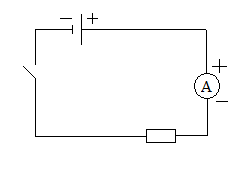 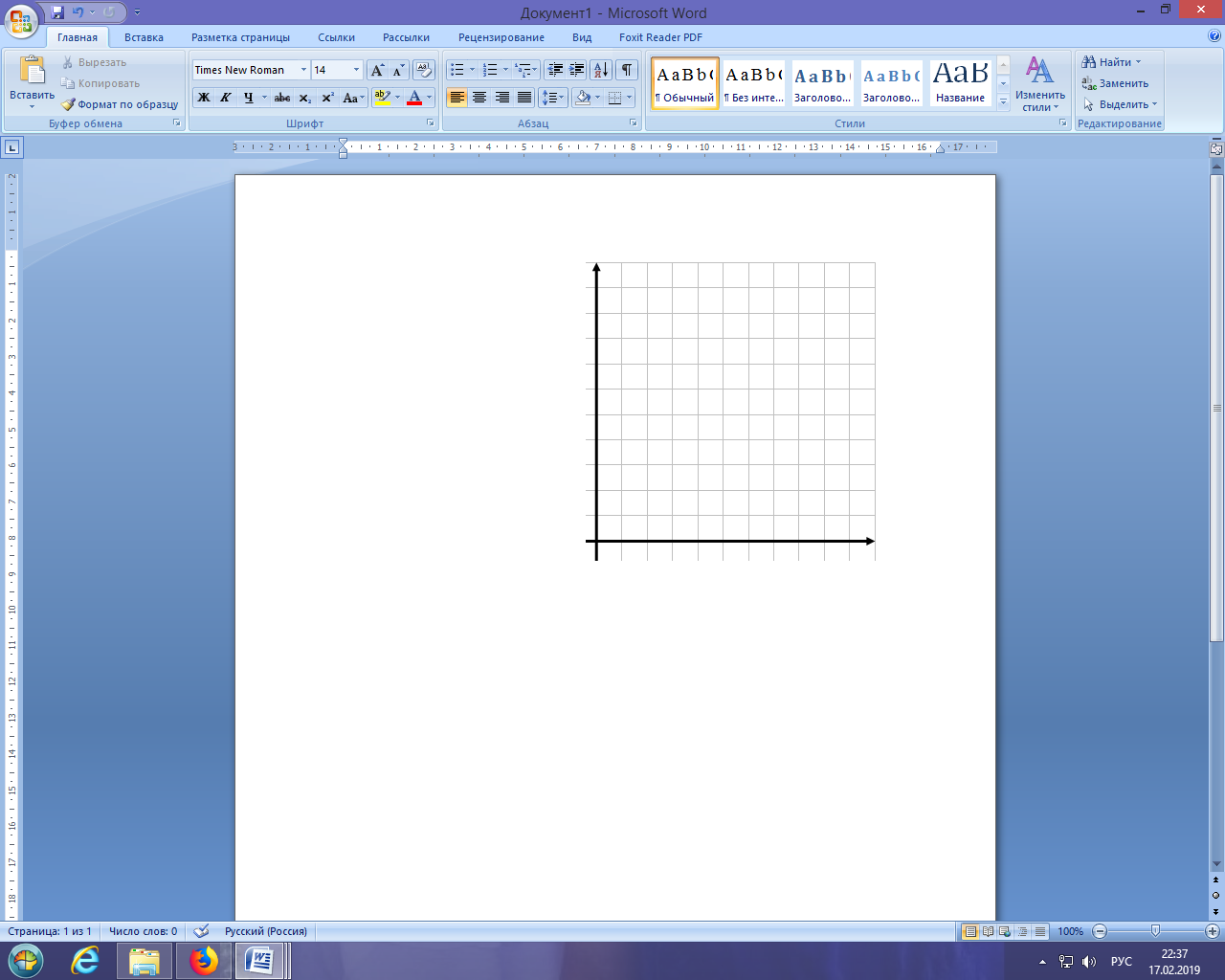 I группаИнструкция по выполнению исследованияСобрать схему, представленную на рисункеИзменяя напряжение в цепи (сначала подключить в цепь 4В, затем 6 и 8 соответсвенно) , заполнить таблицу.Построить график зависимости силы тока от напряжения.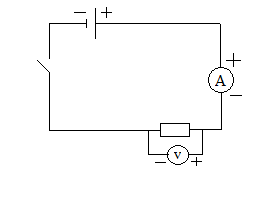 U, ВI, АR,Ом4.54.54.54.5U, ВI, АR,Ом2 Ом2 Ом2 Ом